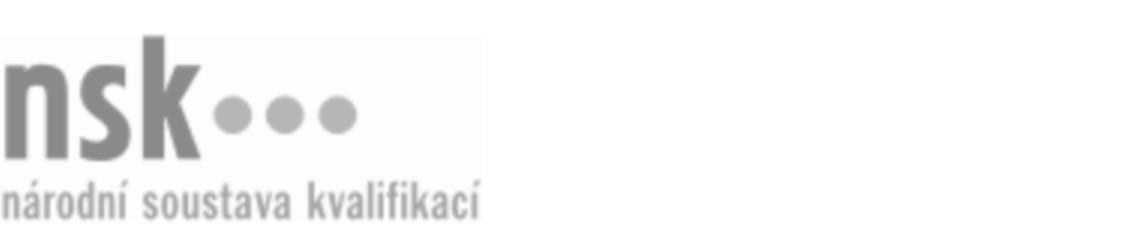 Další informaceDalší informaceDalší informaceDalší informaceDalší informaceDalší informaceObsluha mobilních štěpkovacích strojů (kód: 41-053-H) Obsluha mobilních štěpkovacích strojů (kód: 41-053-H) Obsluha mobilních štěpkovacích strojů (kód: 41-053-H) Obsluha mobilních štěpkovacích strojů (kód: 41-053-H) Obsluha mobilních štěpkovacích strojů (kód: 41-053-H) Obsluha mobilních štěpkovacích strojů (kód: 41-053-H) Autorizující orgán:Ministerstvo zemědělstvíMinisterstvo zemědělstvíMinisterstvo zemědělstvíMinisterstvo zemědělstvíMinisterstvo zemědělstvíMinisterstvo zemědělstvíMinisterstvo zemědělstvíMinisterstvo zemědělstvíMinisterstvo zemědělstvíMinisterstvo zemědělstvíSkupina oborů:Zemědělství a lesnictví (kód: 41)Zemědělství a lesnictví (kód: 41)Zemědělství a lesnictví (kód: 41)Zemědělství a lesnictví (kód: 41)Zemědělství a lesnictví (kód: 41)Povolání:Obsluha mobilních štěpkovacích strojůObsluha mobilních štěpkovacích strojůObsluha mobilních štěpkovacích strojůObsluha mobilních štěpkovacích strojůObsluha mobilních štěpkovacích strojůObsluha mobilních štěpkovacích strojůObsluha mobilních štěpkovacích strojůObsluha mobilních štěpkovacích strojůObsluha mobilních štěpkovacích strojůObsluha mobilních štěpkovacích strojůKvalifikační úroveň NSK - EQF:33333Platnost standarduPlatnost standarduPlatnost standarduPlatnost standarduPlatnost standarduPlatnost standarduStandard je platný od: 29.04.2019Standard je platný od: 29.04.2019Standard je platný od: 29.04.2019Standard je platný od: 29.04.2019Standard je platný od: 29.04.2019Standard je platný od: 29.04.2019Obsluha mobilních štěpkovacích strojů,  28.03.2024 20:02:36Obsluha mobilních štěpkovacích strojů,  28.03.2024 20:02:36Obsluha mobilních štěpkovacích strojů,  28.03.2024 20:02:36Obsluha mobilních štěpkovacích strojů,  28.03.2024 20:02:36Strana 1 z 2Další informaceDalší informaceDalší informaceDalší informaceDalší informaceDalší informaceDalší informaceDalší informaceDalší informaceDalší informaceDalší informaceDalší informaceObsluha mobilních štěpkovacích strojů,  28.03.2024 20:02:36Obsluha mobilních štěpkovacích strojů,  28.03.2024 20:02:36Obsluha mobilních štěpkovacích strojů,  28.03.2024 20:02:36Obsluha mobilních štěpkovacích strojů,  28.03.2024 20:02:36Strana 2 z 2